     لیستى وانە مانگى : 12  ساڵی 2022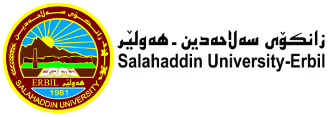 کۆى کاتژمێرەکانى نیساب : 20 کۆى کاتژمێرەکانى سەربار :24کۆى گشتى: 4403:00 - 04:0002:00-03:0001:00-02:0012:00-01:0011:00-12:0010:00-11:0009:00-10:00کاتژمێر رۆژشەممەOfficeOfficeOfficeOfficeOfficeOfficeیەک شەممەOfficeOfficePrestress ConcretePrestress ConcreteMSc SupervisionMSc Supervisionدوو شەممەOfficeOfficeMSc SupervisionMSc SupervisionPrestress ConcrtePrestress Concrteسێ شەممەPhD SupervisionPhD SupervisionPhD SupervisionPhD SupervisionPhD SupervisionPhD Supervisionچوار شەممەOfficeOfficeQuality AssuranceQuality AssuranceOfficeOfficeپێنج شەممەکۆىپراکتیکى و تیۆرىپراکتیکىتیۆرىبەرواررۆژکۆىپراکتیکى و تیۆرىپراکتیکىتیۆرىبەرواررۆژشەممەشەممە12/11یەک شەممە12/4یەک شەممە12/12دوو شەممە2212/5دوو شەممە12/13سێ شەممە2212/6سێ شەممە12/14چوار شەممە12/7چوار شەممە12/15پێنج شەممە12/8پێنج شەممەپرۆژەپرۆژە1010سەرپەرشتىخوێندنى باڵا1010سەرپەرشتىخوێندنى باڵا10کۆى گشتى14کۆى گشتىکۆىپراکتیکى و تیۆرىپراکتیکىتیۆرىبەرواررۆژکۆىپراکتیکى و تیۆرىپراکتیکىتیۆرىبەرواررۆژشەممەشەممە12/25یەک شەممە12/18یەک شەممە12/26دوو شەممە12/19دوو شەممە12/27سێ شەممە12/20سێ شەممە12/28چوار شەممە12/21چوار شەممە12/29پێنج شەممە12/22پێنج شەممەپرۆژەپرۆژە1010سەرپەرشتىخوێندنى باڵا1010سەرپەرشتىخوێندنى باڵاکۆى گشتىکۆى گشتىڕاگرسەرۆک بەشمامۆستاى وانە               پ. د. نه‌ژاد احمد حسين       پ.ی. د.  دلشاد خضر حمدامينب.د. علي رمضان يوسف      